ЕСЛИ ВЫ СЧИТАЕТЕ, ЧТО РАБОТОДАТЕЛЕМ НАРУШЕНЫ ВАШИ ПРАВА при:ликвидации организации либо прекращении деятельности индивидуальным предпринимателем;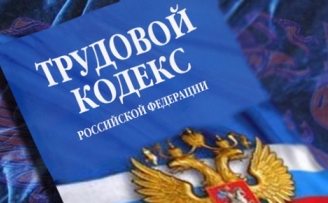 сокращении численности или штата работников организации, индивидуального предпринимателя;введении режима неполного рабочего дня (смены) и (или) неполной рабочей недели;введении простоя (приостановки производства);возможном расторжении трудового договора.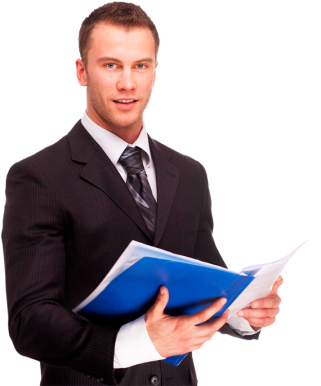 ЕСЛИ РАБОТОДАТЕЛЬ  просит или вынуждает работников написать заявления на предоставление отпуска без сохранения заработной платы;  уменьшает размер заработной платы и нарушает сроки ее выплаты                  Адрес Государственной инспекции труда в Смоленской области: г. Смоленск, ул. Шевченко, д. 87, 3 этаж.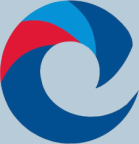 Время работы: понедельник-четверг с 9-00 до 18-00, пятница с 9-00 до 17-00.                  Обед с 13-00 до 13-48.ВНИМАНИЮ ГРАЖДАН!ВЫ МОЖЕТЕ ОБРАТИТЬСЯ НА ТЕЛЕФОНЫ «ГОРЯЧИХ ЛИНИЙ»:ВЫ МОЖЕТЕ ОБРАТИТЬСЯ НА ТЕЛЕФОНЫ «ГОРЯЧИХ ЛИНИЙ»:Департамент государственной службы занятости населения Смоленской областител. 8 (4812) 24-60-05Государственная инспекция труда в Смоленской областител. 8 (4812) 31-03-69Администрация муниципального образования «Гагаринский район» Смоленской областител. 8 (48135)3-51-01Для организации проверки работодателя необходимо направить обращение           с помощью специального сервиса «Сообщить о проблеме» системы электронных сервисов «Онлайнинспекция.рф» (для этого необходима регистрация на портале госуслуг), либо направить письменное обращение по почте или лично обратиться на прием к дежурному инспектору.